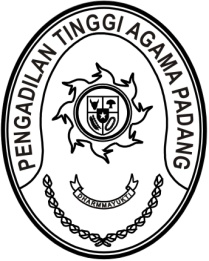 Nomor	:	W3-A/0000/PP.00.4/11/2022	 November 2022Lampiran	:	1 (satu) daftarPerihal	:	Pemanggilan Peserta		Pembinaan Manajememen AdministrasiYth. Ketua Pengadilan AgamaSe-Sumatera BaratAssalamu’alaikum Wr. WbDalam rangka kelancaran pelaksanaan tugas dan peningkatan kapasitas sumber daya manusia bidang kesekretariatan, Pengadilan Tinggi Agama Padang menyelenggarakan kegiatan pembinaan majanemen administrasi bagi pejabat administrasi di lingkungan Pengadilan Tinggi Agama Padang, untuk itu kami minta kepada Saudara untuk menugaskan Sekretaris, Kasubbag Umum dan Keuangan, Kasubbag Perencanaan TI dan Pelaporan dan Kasubbag Kepegawaian dan Ortala untuk mengikuti kegiatan dimaksud dengan ketentuan sebagai berikut:1.	Waktu dan TempatWaktu	:	Hari	: Selasa, 29 November 2022		Pukul	: 08.00 WIB s.d. selesaiTempat	:	Hotel Pangeran City, Jl. Dobi No.3-5 PadangPakaian	:	Pakaian Dinas Harian2.	Melakukan Registrasi Online melalui link https://s.id/BimtekSekre2022 paling lambat tanggal 
23 November 2022.3. Biaya perjalanan dinas berupa uang harian dibebankan kepada DIPA Pengadilan Tinggi Agama Padang, sedangkan biaya transportasi dibebankan kepada masing-masing satuan kerja.Demikian disampaikan dan terima kasih.Wassalam KetuaDr. Drs. H. Pelmizar, M.H.I.NIP. 195611121981031009